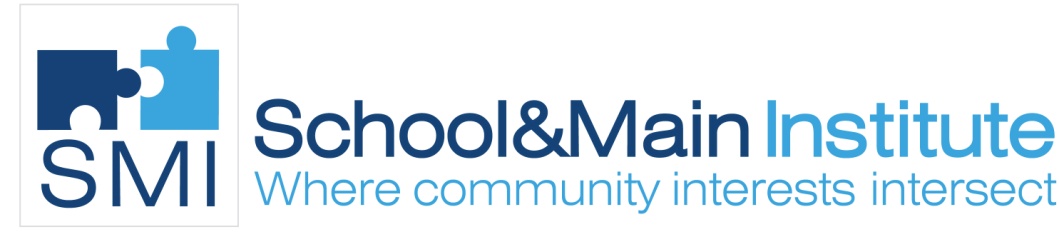 March 2022Proposal: Amending School Day ScheduleJohn A. Parker Elementary School (Parker) proposes altering the school schedule in a way that will maximize instructional time and allow decrease the number of working hours for teachers. The school day for students will be reduced by about 45 minutes per day and the school day for teachers will be reduced by 45 minutes four days per week from the school year 2020-2021 school year.  The fifth day of the week will be extended for teachers for professional development. Parker will maximize instructional time by eliminating the once weekly early release for students and the weekly enrichment block and increase afterschool enrichment opportunities at Parker. A revision of the daily student schedule, coupled with these changes, will provide additional minutes for science, social studies, and math. Teachers will continue to participate in extended days once per week for professional development. This document outlines the proposed changes to the school schedule for the 2022-2023 school year. Amendment: Parker proposes:Removing the current language from the Turnaround Plan Key Strategy 2.2: “Extend the school year for teachers and students:Up to 192 instructional days with students in attendance for 7.5 hours per full day of school (4 hours and 15 minutes on monthly early-release days);Add 40 minutes to the current school day for teachers to increase the standard school day from 7 hours and 20 minutes to 8 hours”And replacing this language with:	“Extend the school year for teachers and students:Up to 192 instructional days with students in attendance for up to 7.5 hours per full day of school;Up to 192 workdays for teachers for up to 8 hours per day four days per week and up to 9 hours per day one day per week.Removing the current language from Appendix A:“Up to and including 192 instructional days with students in attendance for seven and one half (7.5) hours per full day of school.Except as noted below, the standard workday for professional employees represented by NBEA at the school will be 8 hours.”And replacing this language with:Up to and including 192 instructional days with students in attendance for up to seven and one half (7.5) hours per full day of school.Except as noted below, the standard workday for professional employees represented by NBEA at the school will be 8 hours.